Практическая часть	Билет №1Билет № 1Боковые стороны трапеции равны 13 см и 15 см, а периметр равен 48 см. Найдите среднюю линию трапеции.Билет №2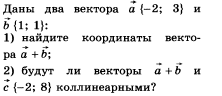 Билет №3Напишите уравнение прямой, проходящей через точку А(9; 3) и перпендикулярную оси ОХ.Билет №4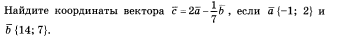 Билет №5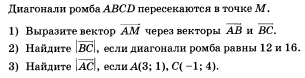 Билет №6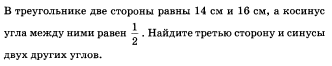 Билет №7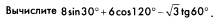 Билет №8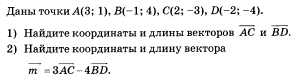 Билет №9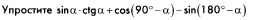 Билет №10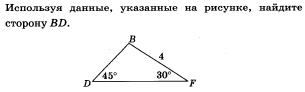 Билет №11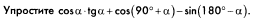 Билет №12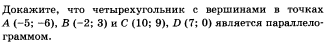 Билет №13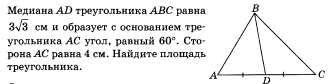 Билет №14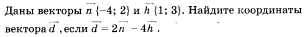 Билет №15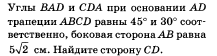 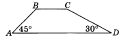 Билет №16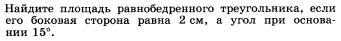 Билет №17Билет №18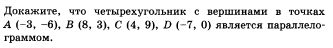 